Сроки и места регистрации заявлений об участиив итоговом сочинении (изложении) обучающихся, выпускниковпрошлых лет на территории Краснодарского краяв 2023-2024 учебном году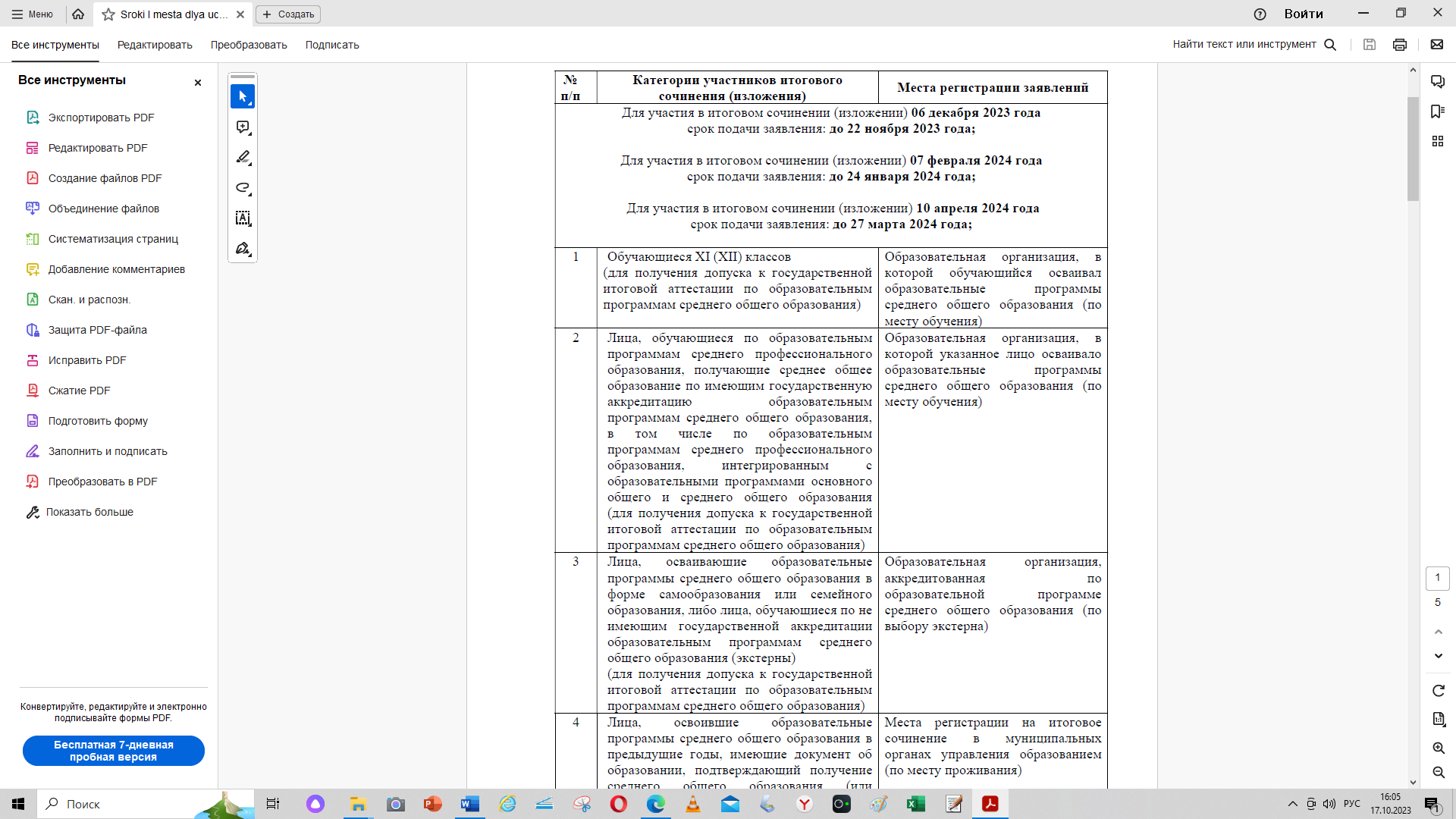 